ART SUPPLIES  Visual Arts 10-12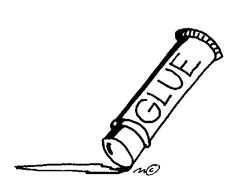 I.V.H.S. / R. L. PerryDESERRES Art Supply Storeat 1546 Barrington Street (425-5566)has available 3 super-value kits for your shopping and pocketbook ease!They have prepared option A(#72) ,option A+(#73)  & the NEW option B kits at great prices.Just ask at the cash for the kit you wish to have. These are for Island View art students of Ms. Perry (Ms. Hollingshead) and Mr. Tuck.OPTION A (kit 72) $31.99 ($ 36.79 w/ taxes in) includes…1 bound hardcover Fabriano sketchbook (8.5 x 11)/80 pages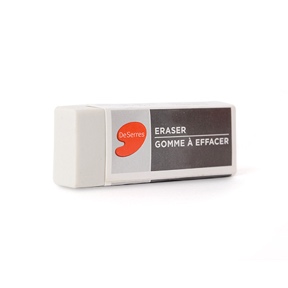 1 tin of 12 drawing pencils 9B-6H1 tin of 24 Faber-Castell classic coloured pencils     1 40 g glue stick1 black ‘le pen’ fine liner 0.3mm point1 white drawing eraserOPTION A +(kit 73) $43.99 ($ 50.59 w/ taxes in) includes…1 bound hardcover Fabriano sketchbook (8.5 x 11)/80 pages1 tin of 12 drawing pencils 9B-6H1 tin of 24 Faber-Castell classic coloured pencils    1 40 g glue stick1 black ‘le pen’ fine liner 0.3mm point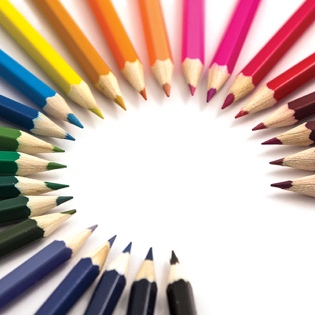 1 white drawing eraser+1 tin of 12 Faber-Castell watercolour pencils w/ brush1 size 0 Dynasty paintbrush1 size 6 Dynasty paintbrushORthe new OPTION B a ‘bargain’ at $23.86 ($ 27.43 w/ taxes in) includes…1 Accademia Sketchpad (8.5 x 11.75)/24 sheets3 drawing pencils 2B, 4B & 6B1 tin of DeSerres coloured pencils- 24     1 40 g glue stick1 black ‘le pen’ fine liner 0.3mm point1 drawing eraser*If HRCE moves to phase 2, having access to the following at home would be in your favour for on-line learning with art…A simple Prang or Reeves watercolour paint set (for colour theory and painting)Magazines (old) for collageFabric scrapsCheap wire- think DollaramaBeads/buttons/trinkets in a junk drawerInteresting and varied paper surfacesCraft glue or glue gun with hot glueVariety of tape…you get the idea…(don’t throw things out to purge- it might end up being your kid’s art project ;0)….)